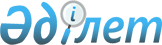 Текелі қалалық мәслихатының 2011 жылғы 15 желтоқсандағы  "Текелі қаласының 2012-2014 жылдарға арналған бюджеті туралы" N 39-303 шешіміне өзгерістер енгізу туралы
					
			Күшін жойған
			
			
		
					Алматы облысы Текелі қалалық мәслихатының 2012 жылғы 05 қарашадағы N 10-59 шешімі. Алматы облысының Әділет департаментінде 2012 жылы 13 қарашада N 2175 тіркелді. Қолданылу мерзімінің аяқталуына байланысты шешімнің күші жойылды - Алматы облысы Текелі қалалық мәслихатының 2013 жылғы 13 мамырдағы N 14-91 шешімімен      Ескерту. Қолданылу мерзімінің аяқталуына байланысты шешімнің күші жойылды - Алматы облысы Текелі қалалық мәслихатының 13.05.2013 N 14-91 шешімімен.

      РҚАО ескертпесі.

      Мәтінде авторлық орфография және пунктуация сақталған.

      Қазақстан Республикасының 2008 жылғы 4 желтоқсандағы Бюджет кодексінің 106-бабының 2-тармағының 4) тармақшасына, 109-бабының 5-тармағына, Қазақстан Республикасының 2001 жылғы 23 қаңтардағы "Қазақстан Республикасындағы жергілікті мемлекеттік басқару және өзін-өзі басқару туралы" Заңының 6-бабы 1-тармағының 1) тармақшасына сәйкес, Текелі қалалық мәслихаты ШЕШІМ ҚАБЫЛДАДЫ:



      1. Текелі қалалық мәслихатының 2011 жылғы 15 желтоқсандағы "Текелі қаласының 2012-2014 жылдарға арналған бюджеті туралы" N 39-303 шешіміне (2011 жылғы 20 желтоқсандағы нормативтік құқықтық актілерді мемлекеттік тіркеу Тізілімінде 2-3-100 нөмірімен енгізілген, 2011 жылғы 30 желтоқсандағы N 52 "Текелі тынысы" газетінде жарияланған), Текелі қалалық мәслихатының 2012 жылғы 22 ақпандағы "Текелі қалалық мәслихатының 2011 жылғы 15 желтоқсандағы "Текелі қаласының 2012-2014 жылдарға арналған бюджеті туралы" N 39-303 шешіміне өзгерістер енгізу туралы" N 3-9 шешіміне (2012 жылғы 22 ақпандағы нормативтік құқықтық актілерді мемлекеттік тіркеу Тізілімінде 2-3-106 нөмірімен енгізілген, 2012 жылғы 2 наурыздағы N 9 "Текелі тынысы" газетінде жарияланған), Текелі қалалық мәслихатының 2012 жылғы 13 сәуірдегі "Текелі қалалық мәслихатының 2011 жылғы 15 желтоқсандағы "Текелі қаласының 2012-2014 жылдарға арналған бюджеті туралы" N 39-303 шешіміне өзгерістер енгізу туралы" N 5-31 шешіміне (2012 жылғы 19 сәуірдегі нормативтік құқықтық актілерді мемлекеттік тіркеу Тізілімінде 2-3-112 нөмірімен енгізілген, 2012 жылғы 27 сәуірдегі N 17 "Текелі тынысы" газетінде жарияланған), Текелі қалалық мәслихатының 2012 жылғы 12 маусымдағы "Текелі қалалық мәслихатының 2011 жылғы 15 желтоқсандағы "Текелі қаласының 2012-2014 жылдарға арналған бюджеті туралы" N 39-303 шешіміне өзгерістер енгізу туралы" N 7-45 шешіміне (2012 жылғы 20 маусымдағы нормативтік құқықтық актілерді мемлекеттік тіркеу Тізілімінде 2-3-114 нөмірімен енгізілген, 2012 жылғы 29 маусымдағы N 26 "Текелі тынысы" газетінде жарияланған), Текелі қалалық мәслихатының 2012 жылғы 5 қыркүйектегі "Текелі қалалық мәслихатының 2011 жылғы 15 желтоқсандағы "Текелі қаласының 2012-2014 жылдарға арналған бюджеті туралы" N 39-303 шешіміне өзгерістер енгізу туралы" N 9-56 шешіміне (2012 жылғы 19 қыркүйектегі нормативтік құқықтық актілерді мемлекеттік тіркеу Тізілімінде 2105 нөмірімен енгізілген, 2012 жылғы 5 қазандағы N 40 "Текелі тынысы" газетінде жарияланған) келесі өзгерістер енгізілсін:



      1-тармақтағы жолдар бойынша:



      1) "кірістер" "2129502" саны "2156090" санына ауыстырылсын, соның ішінде:

      "салықтық түсімдер" "122488" саны "122428" санына ауыстырылсын;

      "негізгі капиталды сатудан түсетін түсімдер" "5523" саны "5583" санына ауыстырылсын;

      "трансферттердің түсімдері" "1998922" саны "2025510" санына ауыстырылсын.



      2) "шығындар" "2156872" саны "2223460" санына ауыстырылсын.



      4) "бюджет тапшылығы (профицитi)" "-15000" саны "-55000" санына ауыстырылсын.



      5) "бюджет тапшылығын қаржыландыру (профицитiн пайдалану):

      қарыздар түсiмi" "15000" саны "55000" санына ауыстырылсын.



      2. Аталған шешімнің 1-қосымшасы осы шешімнің 1-қосымшасына сәйкес жаңа редакцияда баяндалсын.



      3. Осы шешімнің атқарылуын бақылау Текелі қалалық мәслихатының бюджет және экономика мәселесі бойынша тұрақты комиссиясына жүктелсін.



      4. Осы шешім 2012 жылдың 1 қаңтарынан бастап қолданысқа енгізіледі.      Текелі қалалық мәслихатының

      IХ шақырылымындағы кезекті

      Х сессиясының төрайымы                     С. Айтбаева      Текелі қалалық

      мәслихатының хатшысы                       Н. Калиновский      КЕЛІСІЛДІ:      "Текелі қаласының экономика

      және бюджеттік жоспарлау

      бөлімі" мемлекеттік

      мекемесінің бастығы                        Мырзахметова Файзагүл Сванқызы

      05 қараша 2012 жыл

"Текелі қалалық мәслихатының

2011 жылғы 15 желтоқсандағы "Текелі

қаласының 2012-2014 жылдарға арналған

бюджеті туралы" N 39-303 шешіміне

өзгерістер енгізу туралы" 2012 жылғы

05 қарашадағы N 10-59 шешіміне

1-қосымшаТекелі қалалық мәслихатының

"Текелі қаласының 2012-2014 жылдарға

арналған бюджеті туралы" 2011 жылғы

15 желтоқсандағы N 39-303 шешіміне

1-қосымша 

Текелі қаласының 2012 жылға арналған бюджеті
					© 2012. Қазақстан Республикасы Әділет министрлігінің «Қазақстан Республикасының Заңнама және құқықтық ақпарат институты» ШЖҚ РМК
				СанатыСанатыСанатыСанатыСомасы

мың

теңгеСыныбыСыныбыСыныбыСомасы

мың

теңгеІшкі сыныбыІшкі сыныбыСомасы

мың

теңгеАтауыАтауыСомасы

мың

теңге1.Кірістер21560901Салықтық түсімдер12242804Меншікке салынатын салықтар889041Мүлікке салынатын салықтар519663Жер салығы 55634Көлік құралдарына салынатын салық312955Бірыңғай жер салығы8005Тауарларға, жұмыстарға және қызметтерге

салынатын iшкi салықтар302732Акциздер32123Табиғи және басқа да ресурстарды пайдаланғаны

үшiн түсетiн түсiмдер209824Кәсiпкерлiк және кәсiби қызметтi жүргiзгенi үшiн

алынатын алымдар54885Ойын бизнесіне салық59108Заңдық мәнді іс-әрекеттерді жасағаны және

(немесе) оған уәкілеттігі бар мемлекеттік

органдар немесе лауазымды адамдар құжаттар

бергені үшін алынатын міндетті төлемдер32511Мемлекеттік баж32512Салықтық емес түсімдер256901Мемлекеттік меншіктен түсетін кірістер12861Мемлекеттік кәсіпорындардың таза кірісі

бөлігінің түсімдері03Мемлекет меншігіндегі акциялардың мемлекеттік

пакеттеріне дивидендтер05Мемлекет меншігіндегі мүлікті жалға беруден

түсетін кірістер128604Мемлекеттік бюджеттен қаржыландырылатын,

сондай-ақ Қазақстан Республикасы Ұлттық Банкінің

бюджетінен (шығыстар сметасынан) ұсталатын және

қаржыландырылатын мемлекеттік мекемелер салатын

айыппұлдар, өсімпұлдар, санкциялар, өндіріп

алулар331Мұнай секторы ұйымдарынан түсетін түсімдерді

қоспағанда, мемлекеттік бюджеттен

қаржыландырылатын, сондай-ақ Қазақстан

Республикасы Ұлттық Банкінің бюджетінен

(шығыстар сметасынан) ұсталатын және

қаржыландырылатын мемлекеттік мекемелер салатын

айыппұлдар, өсімпұлдар, санкциялар, өндіріп

алулар3306Басқа да салықтық емес түсiмдер12501Басқа да салықтық емес түсiмдер12503Негізгі капиталды сатудан түсетін түсімдер558303Жердi және материалдық емес активтердi сату55831Жерді сату30612Материалдық емес активтерді сату25224Трансферттердің түсімдері202551002Мемлекеттiк басқарудың жоғары тұрған

органдарынан түсетiн трансферттер20255102Облыстық бюджеттен түсетiн трансферттер20255108Бюджет қаражаттарының пайдаланылатын қалдықтары1237001Бюджет қаражаты қалдықтары123701Бюджет қаражатының бос қалдықтары12370Функционалдық топФункционалдық топФункционалдық топФункционалдық топФункционалдық топсомасы

мың теңгеКіші функцияКіші функцияКіші функцияКіші функциясомасы

мың теңгеБюджеттік бағдарламалардың әкімшісіБюджеттік бағдарламалардың әкімшісіБюджеттік бағдарламалардың әкімшісісомасы

мың теңгеБағдарламаБағдарламасомасы

мың теңгеАтауысомасы

мың теңге2. Шығындар222346001Жалпы сипаттағы мемлекеттiк қызметтер1179941Мемлекеттiк басқарудың жалпы функцияларын

орындайтын өкiлдi, атқарушы және басқа

органдар81872112Қала мәслихатының аппараты16616001Қала мәслихатының қызметін қамтамасыз ету 11167003Мемлекеттік органның күрделі шығыстары5449122Қала әкімінің аппараты56568001Қала әкімінің қызметін қамтамасыз ету

жөніндегі қызметтер55368003Мемлекеттік органның күрделі шығыстары1200123Кент әкімінің аппараты8688001Кент әкімінің қызметін қамтамасыз ету

жөніндегі қызметтер7098022Мемлекеттік органның күрделі шығыстары15902Қаржылық қызмет25989452Қаланың қаржы бөлімі25989001Қаланың бюджетін орындау және қаланың

коммуналдық меншігін басқару саласындағы

мемлекеттік саясатты іске асыру жөніндегі

қызметтер9157003Салық салу мақсатында мүлікті бағалауды

жүргізу332010Жекешелендіру, коммуналдық меншікті

басқару, жекешелендіруден кейінгі қызмет

және осыған байланысты дауларды реттеу250018Мемлекеттік органның күрделі шығыстары450028Коммуналдық меншікке мүлікті сатып алу158005Жоспарлау және статистикалық қызмет10133453Қаланың экономика және бюджеттік жоспарлау

бөлімі10133001Экономикалық саясатты, мемлекеттік

жоспарлау жүйесін қалыптастыру мен дамыту

және қаланы басқару саласындағы мемлекеттік

саясатты іске асыру жөніндегі қызметтер9505004Мемлекеттік органның күрделі шығыстары62802Қорғаныс 61801Әскери мұқтаждар 2129122Қала әкімінің аппараты2129005Жалпыға бірдей әскери міндетті атқару

шеңберіндегі іс-шаралар21292Төтенше жағдайлар жөнiндегi жұмыстарды

ұйымдастыру4051122Қала әкімінің аппараты4051006Аудан (облыстық маңызы бар қала)

ауқымындағы төтенше жағдайлардың алдын алу

және оларды жою3148007Аудандық (қалалық) ауқымдағы дала

өрттерінің, сондай-ақ мемлекеттік өртке

қарсы қызмет органдары құрылмаған елдi

мекендерде өрттердің алдын алу және оларды

сөндіру жөніндегі іс-шаралар90303Қоғамдық тәртіп, қауіпсіздік, құқықтық,

сот, қылмыстық-атқару қызметі5761Құқық қорғау қызметі576458Қаланың тұрғын үй-коммуналдық шаруашылығы,

жолаушылар көлігі және автомобиль жолдары

бөлімі576021Елдi мекендерде жол жүрісі қауiпсiздiгін

қамтамасыз ету57604Білім беру9647121Мектепке дейiнгi тәрбие және оқыту119746464Қаланың білім бөлімі119746009Мектепке дейінгі тәрбиелеу мен оқытуды

қамтамасыз ету117794021Республикалық бюджеттен берілетін нысаналы

трансферттер есебінен жалпы үлгідегі,

арнайы (түзету), дарынды балалар үшін

мамандандырылған, жетім балалар мен

ата-аналарының қамқорынсыз қалған балалар

үшін балабақшалар, шағын орталықтар, мектеп

интернаттары, кәмелеттік жасқа

толмағандарды бейімдеу орталықтары

тәрбиешілеріне біліктілік санаты үшін

қосымша ақының мөлшерін ұлғайту19522Бастауыш, негізгі орта және жалпы орта

білім беру699168464Қаланың білім бөлімі699168003Жалпы білім беру497592006Балаларға қосымша білім беру 188066063Республикалық бюджеттен берілетін

трансферттер есебінен "Назарбаев Зияткерлік

мектептері" ДБҰ-ның оқу бағдарламалары

бойынша біліктілікті арттырудан өткен

мұғалімдерге еңбекақыны арттыру442064Республикалық бюджеттен берілетін нысаналы

трансферттер есебінен жалпы үлгідегі,

арнайы (түзету), дарынды балалар үшін

мамандандырылған, жетім балалар мен

ата-аналарының қамқорынсыз қалған балалар

үшін балабақшалар, шағын орталықтар, мектеп

интернаттары, кәмелеттік жасқа

толмағандарды бейімдеу орталықтары

тәрбиешілеріне біліктілік санаты үшін

қосымша ақының мөлшерін ұлғайту130689Бiлiм беру саласындағы өзге де қызметтер145798464Қаланың білім бөлімі132626001Жергілікті деңгейде білім беру саласындағы

мемлекеттік саясатты іске асыру жөніндегі

қызметтер14288004Қаланың мемлекеттік білім беру

мекемелерінде білім беру жүйесін

ақпараттандыру3112005Қаланың мемлекеттік білім беру мекемелері

үшін оқулықтар мен оқу-әдiстемелiк

кешендерді сатып алу және жеткізу9070012Мемлекеттік органның күрделі шығыстары450015Республикалық бюджеттен берілетін

трансферттер есебінен жетім баланы (жетім

балаларды) және ата-аналарының қамқорынсыз

қалған баланы (балаларды) күтіп-ұстауға

асыраушыларына ай сайынғы ақшалай қаражат

төлемдері14368020Республикалық бюджеттен берілетін

трансферттер есебінен үйде оқытылатын

мүгедек балаларды жабдықпен, бағдарламалық

қамтыммен қамтамасыз ету3314067Ведомстволық бағыныстағы мемлекеттік

мекемелерінің және ұйымдарының күрделі

шығыстары88024467Қаланың құрылыс бөлімі13172037Білім беру объектілерін салу және

реконструкциялау1317206Әлеуметтiк көмек және әлеуметтiк

қамсыздандыру1182812Әлеуметтік көмек98930451Қаланың жұмыспен қамту және әлеуметтік

бағдарламалар бөлімі95839002Еңбекпен қамту бағдарламасы27021005Мемлекеттік атаулы әлеуметтік көмек1606006Тұрғын үй көмегі19176007Жергілікті өкілетті органдардың шешімі

бойынша мұқтаж азаматтардың жекелеген

топтарына әлеуметтік көмек9405010Үйден тәрбиеленіп оқытылатын мүгедек

балаларды материалдық қамтамасыз ету1540014Мұқтаж азаматтарға үйде әлеуметтiк көмек

көрсету1549901618 жасқа дейінгі балаларға мемлекеттік

жәрдемақылар7686017Мүгедектерді оңалту жеке бағдарламасына

сәйкес, мұқтаж мүгедектерді міндетті

гигиеналық құралдармен және ымдау тілі

мамандарының қызмет көрсетуін, жеке

көмекшілермен қамтамасыз ету4031023Жұмыспен қамту орталықтарының қызметін

қамтамасыз ету9875464Қаланың білім бөлімі3091008Жергілікті өкілдік органдардың шешімі

бойынша білім беру ұйымдарының күндізгі оқу

нысанында білім алушылар мен

тәрбиеленушілерді қоғамдық көлікте

(таксиден басқа) жеңілдікпен жол жүру

түрінде әлеуметтік қолдау30919Әлеуметтiк көмек және әлеуметтiк қамтамасыз

ету салаларындағы өзге де қызметтер19351451Қаланың жұмыспен қамту және әлеуметтік

бағдарламалар бөлімі19351001Жергілікті деңгейде жұмыспен қамтуды

қамтамасыз ету және халық үшін әлеуметтік

бағдарламаларды іске асыру саласындағы

мемлекеттік саясатты іске асыру жөніндегі

қызметтер15427011Жәрдемақыларды және басқа да әлеуметтік

төлемдерді есептеу, төлеу мен жеткізу

бойынша қызметтерге ақы төлеу644021Мемлекеттік органның күрделі шығыстары328007Тұрғын үй-коммуналдық шаруашылық4949571Тұрғын үй шаруашылығы127572458Қаланың тұрғын үй-коммуналдық шаруашылық,

жолаушылар көлігі және автомобиль жолдары

бөлімі5312003Мемлекеттік тұрғын үй қорының сақталуын

ұйымдастыру2787031Кондоминиум объектілеріне техникалық

паспорттар дайындау2525467Қаланың құрылыс бөлімі117583003Мемлекеттік коммуналдық тұрғын үй қорының

тұрғын үйін жобалау, салу және (немесе)

сатып алу98582004Инженерлік коммуникациялық инфрақұрылымды

дамыту, жайластыру және (немесе) сатып алу19001479Қаланың тұрғын үй инспекциясы бөлімі4677001Жергілікті деңгейде тұрғын үй қоры

саласындағы мемлекеттік саясатты іске асыру

жөніндегі қызметтер3683005Мемлекеттік органның күрделі шығыстары9942Коммуналдық шаруашылық271656458Қаланың тұрғын үй-коммуналдық шаруашылық,

жолаушылар көлігі және автомобиль жолдары

бөлімі271656012Сумен жабдықтау және су бұру жүйесінің

жұмыс істеуі5000028Коммуналдық шаруашылықты дамыту264656029Сумен жабдықтау жүйесін дамыту20003Елді-мекендерді көркейту95729123Қаладағы аудан, аудандық маңызы бар қала,

кент, ауыл (село), ауылдық (селолық) округ

әкімінің аппараты4351008Елді мекендерде көшелерді жарықтандыру881009Елді мекендердің санитариясын қамтамасыз

ету2470011Елді мекендерді абаттандыру мен

көгалдандыру1000458Қаланың тұрғын үй-коммуналдық шаруашылығы,

жолаушылар көлігі және автомобиль жолдары

бөлімі91378015Елдi мекендердегі көшелердi жарықтандыру12203016Елді мекендердің санитариясын қамтамасыз

ету13891017Жерлеу орындарын күтiп-ұстау және туысы

жоқтарды жерлеу31259018Елдi мекендердi абаттандыру және

көгалдандыру3402508Мәдениет, спорт, туризм және ақпараттық

кеңістiк574401Мәдениет саласындағы қызмет27648455Қаланың мәдениет және тілдерді дамыту

бөлімі27648003Мәдени-демалыс жұмысын қолдау276482Спорт 1776465Қаланың дене шынықтыру және спорт бөлімі1776006Аудандық (облыстық маңызы бар қалалық)

деңгейде спорттық жарыстар өткiзу671007Әртүрлi спорт түрлерi бойынша аудан

(облыстық маңызы бар қала) құрама

командаларының мүшелерiн дайындау және

олардың облыстық спорт жарыстарына қатысуы11053Ақпараттық кеңiстiк11335455Қаланың мәдениет және тілдерді дамыту

бөлімі10795006Қалалық кiтапханалардың жұмыс iстеуi6869007Мемлекеттік тілді және Қазақстан

халықтарының басқа да тілдерін дамыту3926456Қаланың ішкі саясат бөлімі540002Газеттер мен журналдар арқылы мемлекеттік

ақпараттық саясат жүргізу жөніндегі

қызметтер5409Мәдениет, спорт, туризм және ақпараттық

кеңiстiктi ұйымдастыру жөнiндегi өзге де

қызметтер16681455Қаланың мәдениет және тілдерді дамыту

бөлімі6270001Жергілікті деңгейде тілдерді және

мәдениетті дамыту саласындағы мемлекеттік

саясатты іске асыру жөніндегі қызметтер5220010Мемлекеттік органның күрделі шығыстары450032Ведомстволық бағыныстағы мемлекеттік

мекемелерінің және ұйымдарының күрделі

шығыстары600456Қаланың ішкі саясат бөлімі7987001Жергілікті деңгейде ақпарат,

мемлекеттілікті нығайту және азаматтардың

әлеуметтік сенімділігін қалыптастыру

саласында мемлекеттік саясатты іске асыру

жөніндегі қызметтер6750003Жастар саясаты саласындағы өңірлік

бағдарламаларды iске асыру787006Мемлекеттік органның күрделі шығыстары 450465Қаланың дене шынықтыру және спорт бөлімі2424001Жергілікті деңгейде дене шынықтыру және

спорт саласындағы мемлекеттік саясатты іске

асыру жөніндегі қызметтер1974004Мемлекеттік органның күрделі шығыстары 45010Ауыл, су, орман, балық шаруашылығы, ерекше

қорғалатын табиғи аумақтар, қоршаған ортаны

және жануарлар дүниесін қорғау, жер

қатынастары252611Ауыл шаруашылығы14491462Қаланың ауыл шаруашылығы бөлімі6883001Жергілікті деңгейде ауыл шаруашылығы

саласындағы мемлекеттік саясатты іске асыру

жөніндегі қызметтер6433006Мемлекеттік органның күрделі шығыстары 450473Қаланың ветеринария бөлімі7608001Жергілікті деңгейде ветеринария саласындағы

мемлекеттік саясатты іске асыру жөніндегі

қызметтер4756003Мемлекеттік органның күрделі шығыстары 2447007Қаңғыбас иттер мен мысықтарды аулауды және

жоюды ұйымдастыру170008Алып қойылатын және жойылатын ауру

жануарлардың, жануарлардан алынатын өнімдер

мен шикізаттың құнын иелеріне өтеу100009Жануарлардың энзоотиялық аурулары бойынша

ветеринариялық іс-шараларды жүргізу1356Жер қатынастары7546463Қаланың жер қатынастары бөлімі7546001Қала аумағында жер қатынастарын реттеу

саласындағы мемлекеттік саясатты іске асыру

жөніндегі қызметтер7096007Мемлекеттік органның күрделі шығыстары 4509Ауыл, су, орман, балық шаруашылығы және

қоршаған ортаны қорғау мен жер қатынастары

саласындағы өзге де қызметтер3224473Қаланың ветеринария бөлімі3224011Эпизоотияға қарсы іс-шаралар жүргізу322411Өнеркәсіп, сәулет, қала құрылысы және

құрылыс қызметі133882Сәулет, қала құрылысы және құрылыс қызметі13388467Қаланың құрылыс бөлімі5608001Жергілікті деңгейде құрылыс саласындағы

мемлекеттік саясатты іске асыру жөніндегі

қызметтер5158017Мемлекеттік органның күрделі шығыстары 450468Қаланың сәулет және қала құрылысы бөлімі7780001Жергілікті деңгейде сәулет және қала

құрылысы саласындағы мемлекеттік саясатты

іске асыру жөніндегі қызметтер5330004Мемлекеттік органның күрделі шығыстары 245012Көлiк және коммуникация1874101Автомобиль көлігі187410458Қаланың тұрғын үй-коммуналдық шаруашылығы,

жолаушылар көлігі және автомобиль жолдары

бөлімі187410023Автомобиль жолдарының жұмыс істеуін

қамтамасыз ету18741013Басқалар2310883Кәсiпкерлiк қызметтi қолдау және

бәсекелестікті қорғау6317469Қаланың кәсіпкерлік бөлімі6317001Жергілікті деңгейде кәсіпкерлік пен

өнеркәсіпті дамыту саласындағы мемлекеттік

саясатты іске асыру жөніндегі қызметтер5717004Мемлекеттік органның күрделі шығыстары6009Басқалар224771452Қаланың қаржы бөлімі 2723012Қаланың жергілікті атқарушы органының

резерві2723453Қаланың экономика және бюджеттік жоспарлау

бөлімі4000003Жергілікті бюджеттік инвестициялық

жобалардың және концессиялық жобалардың

техникалық-экономикалық негіздемелерін

әзірлеу және оған сараптама жүргізу4000458Қаланың тұрғын үй-коммуналдық шаруашылығы,

жолаушылар көлігі және автомобиль жолдары

бөлімі218048001Жергілікті деңгейде тұрғын үй-коммуналдық

шаруашылығы, жолаушылар көлігі және

автомобиль жолдары саласындағы мемлекеттік

саясатты іске асыру жөніндегі қызметтер7601013Мемлекеттік органдардың күрделі шығыстары590039Кондоминиум объектілерінің жалпы мүлкін

жөндеу жүргізуге арналған бюджеттік

кредиттер55000044Моноқалаларды абаттандыру мәселелерін

шешуге іс-шаралар өткізу151357065Заңды тұлғалардың жарғылық капиталын

қалыптастыру немесе ұлғайту350014Борышқа қызмет көрсету91Борышқа қызмет көрсету9452Қаланың қаржы бөлімі 9013Жергілікті атқарушы органдардың облыстық

бюджеттен қарыздары бойынша сыйақылар мен

өзге де төлемдерді төлеу бойынша борышына

қызмет көрсету915Трансферттер61641Трансферттер6164452Қаланың қаржы бөлімі6164006Пайдаланылмаған (толық пайдаланылмаған)

нысаналы трансферттерді қайтару6164СанатыСанатыСанатыСанатыСомасы

мың

теңгеСыныбыСыныбыСыныбыСомасы

мың

теңгеІшкі сыныбыІшкі сыныбыСомасы

мың

теңгеАтауыСомасы

мың

теңге3. Бюджет тапшылығы (профицитi)-550004. Бюджет тапшылығын қаржыландыру (профицитiн

пайдалану)550007Қарыздар түсімі5500001Мемлекеттік ішкі қарыздар550002Қарыз алу келісім-шарттары55000